Federation of Indian Petroleum IndustryOIL & GAS INDUSTRY A W A R D S  2019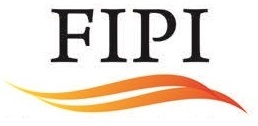 Entry FormValue Creator – Oil & Gas Company of the YearName of the Organisation: _____________ _________Closing date for submission:August 31, 2019Website: www.fipi.org.inEligibility CriterionThe award is open to all Oil & Gas Companies listed on Stock Exchange in India. Please carefully read the Terms and Conditions of the FIPI Awards Scheme, https://www.fipi.org.in/Upload/Awards_TermsConditions.pdfQuestionnairePlease provide a brief write up on your company’s profile. Write up by applicant (Not more than 300 words)Quantitative InformationList of Attachments (Optional), if anyName of Company:Mailing Address: Name of approving authority:Note: Approving authority should not be below the rank of Head of the department/Regional head/Director/CEOTitle: Phone number: E-mail address: Signature:Please specify name and designation of the person(s) who will be accepting the award if the applicant is chosen as the winner:Please give justification for applying for this award highlighting significant achievements in creating value for your shareholders during 2018-19. Write up by applicant (Not more than 300 words)Sr. No.Evaluation parameterResponse1% increase in annual turnover in year 2018-192% increase in EBITDA in year 2018-193% increase in PAT margin in year 2018-194Debt Equity Ratio5Capex utilization (%) in year 2018-196% increase in RoI in year 2018-19 and year 2017-187International presence8Total shareholder return9Debt Coverage Ratio (Total Debt/EBITDA)10Interest Coverage Ratio (EBIT/Interest)S. NoDescription12345